Mateřská škola Sluníčko Sulice- Želivec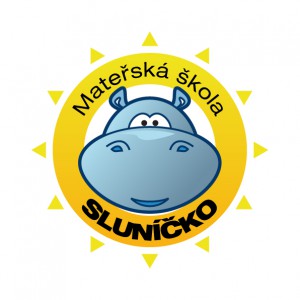 Školní 349251 68  Sulice-ŽelivecIČO: 72 086 173Ředitelka mateřské školy 			ZřizovatelBc. Václava Kunická 				Obec Sulice
Tel.: 323 606 341, Mobil: 725 459 970	Ing. Petr Čuřík, starostaMinimální standard bezpečnostiMateřská škola Sluníčko Sulice-Želivec má zpracován svůj Minimální standard bezpečnosti na základě Metodického doporučení k bezpečnosti dětí, žáků a studentů ve školách a školských zařízeních (Č. j. MŠMT-1981/2015-1).
Škola má určen hlavní vchod pro vstupy dětí, zaměstnanců a cizích osob do školy. Přehled používaných vchodů: Hlavní vchod:Tento vchod je zabezpečen proti vniknutí cizích osob a vstup do nich je kontrolován systémem na čip a monitorován. Vchody do jednotlivých pavilonůRodiče doprovází své děti pouze do jednotlivých pavilonů školy.1. Mravenečci (pavilon modrý)2. Motýlci (oranžový pavilon)3. Včeličky (zelený pavilon)4. Berušky (žlutý pavilon) Jednotlivé vchody do pavilonů jsou, také na čipový systém a uzamčeny jsou v době od 9,00 hod.-11,30 hod. a dále od 12,30 hod.-14,30 hod.Vchody do přípraven jídla:Vchody jsou trvale uzamčeny. Otevření zajišťuje pověřený pracovník.Posuvná vrata:Otevření zajišťuje jen pověřený pracovník na pokyn ředitele školy.Pavilon 4. Berušky:Vchod do skladu. Vchod je trvale uzamčen. Otevření zajišťuje jen pověřená osoba.Vchod na školení hřiště / vchod na odvoz trávy:Vchody jsou trvale uzamčeny a odemčení zajišťuje pověřený pracovník, nebo dle potřeby školník.Osoby, které chtějí vstoupit dále do budovy/areálu školy (návštěvy, apod.) jsou vpuštěny pracovníkem školy po zazvonění a odemčení vchodu.Škola má kompletně oplocený pozemek. Škola má uzamykatelné i všechny vstupy do budov, má zabezpečená okna a dveře proti volnému vniknutí osob. Škola zamezuje nepovolaným osobám vstup do budov i areálu školy, které nejsou určeny pro poskytování vzdělávání s výjimkou specifických případů (revize, kontroly, prohlídky, stavební úpravy apod.) Škola má ve svém areálu funkční venkovní osvětlení přístupových cest, a to i v době mimo vyučování. Personální opatření Škola zajištuje průběžný dohled nad dětmi ve všech prostorách, a to od okamžiku vstupu do prostor školy po celý průběh vzdělávacího procesu i po jeho ukončení až po dobu opuštění budovy či areálu školy. O zajištění náležitého dohledu rozhoduje ředitel školy. Dohledem je pověřen pracovník školy, je stanoven rozvrh dohledů nad dětmi. Škola má zajištěnu vzájemnou zastupitelnost pedagogických i nepedagogických pracovníků vykonávajících dohled nad dětmi. Škola zajištuje dohled nad dětmi i při akcích souvisejících se vzděláváním, které jsou realizovány mimo školu. Vnitřní předpisy, dokumentace školy Škola má v pracovním řádu, školním řádu a v další dokumentaci upraveny povinnosti zaměstnanců při plnění dohledů včetně povinnosti informovat zaměstnavatele o vzniku mimořádných událostí.Škola má vymezen formální rámec bezpečnosti a ochrany zdraví, má pojmenovaná rizika. Škola seznamuje děti a zaměstnance s předpisy a pokyny k zajištění bezpečnosti a ochrany zdraví, průběžně také s ustanoveními školního řádu.Škola informuje zákonné zástupce žáků o vydání a obsahu školního řádu.V Želivci dne 27. 5. 2015Zpracovala: ___________________			Schválila:_________________________         p.Lucie Petrásková 				            Bc. Václava Kunická               OZO v prevenci rizik TEP/35/PRE/2011			                Ředitelka mateřské školy